 بسم الله الرحمن الرحيمالمــــــادة/ رياضيات.                    الصف/ الثالث الابتدائى الموضوع/ الانماط العددية.                التاريخ/................الاســـــــم/......................           الحصة/................-----------------------------------------ـ حدد النمط ثم اكتبى العدد مكان النقط .………………………………………………………………………بسم الله الرحمن الرحيمالمــــــادة/ رياضيات.                    الصف/ الثالث الابتدائى الموضوع/ مهأرة حل مسألة.                التاريخ/................الاســـــــم/......................           الحصة/................-----------------------------------------ـ حل المسألة التالية باستعمال الخطوات الأربع لحل المسألة.  ………………………………………………………………………بسم الله الرحمن الرحيمالمــــــادة/ رياضيات.                    الصف/ الثالث الابتدائى الموضوع/ القيمة المنزلية ضمن الألوف.   التاريخ/................الاســـــــم/......................           الحصة/................-----------------------------------------ـ حدد اسم منزلة الرقم الذ تحته خط في كل مما يأتي . ثم اكتب قيمته المنزلية .………………………………………………………………………بسم الله الرحمن الرحيمالمــــــادة/ رياضيات.                    الصف/ الثالث الابتدائى الموضوع/ القيمة المنزلية ضمن عشرات الألوف.    التاريخ/................الاســـــــم/......................           الحصة/................-----------------------------------------………………………………………………………………………بسم الله الرحمن الرحيمالمــــــادة/ رياضيات.                    الصف/ الثالث الابتدائى الموضوع/ مقارنة الأعداد.                التاريخ/................الاســـــــم/......................           الحصة/................-----------------------------------------ـ قارن بوضع الإشارة > أو < أو = .………………………………………………………………………بسم الله الرحمن الرحيمالمــــــادة/ رياضيات.                    الصف/ الثالث الابتدائى الموضوع/ ترتيب الأعداد.                 التاريخ/................الاســـــــم/......................           الحصة/................-----------------------------------------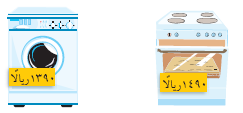 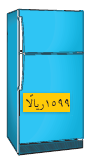 ………………………………………………………………………بسم الله الرحمن الرحيمالمــــــادة/ رياضيات.                    الصف/ الثالث الابتدائى الموضوع/ التقريب الى أقرب عشرة وإلى أقرب مئة.    التاريخ/................الاســـــــم/......................           الحصة/................-----------------------------------------:قرب كلا من الأعداد الآتية الى أقرب عشرة .………………………………………………………………………بسم الله الرحمن الرحيمالمــــــادة/ رياضيات.                    الصف/ الثالث الابتدائى الموضوع/ التقريب الى أقرب ألف.                  التاريخ/................الاســـــــم/......................           الحصة/................-----------------------------------------………………………………………………………………………بسم الله الرحمن الرحيمالمــــــادة/ رياضيات.                    الصف/ الثالث الابتدائى الموضوع/ خصائص الجمع.               التاريخ/................الاســـــــم/......................           الحصة/................-----------------------------------------ـ أوجد الناتج وحدد الخاصية :.………………………………………………………………………بسم الله الرحمن الرحيمالمــــــادة/ رياضيات.                    الصف/ الثالث الابتدائى الموضوع/ مهأرة حل مسألة.                التاريخ/................الاســـــــم/......................           الحصة/................-----------------------------------------أحدد هل الجواب الدقيق هو المطلوب فى المسألة أم الجواب التقديرى؟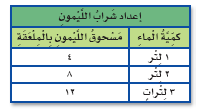 ………………………………………………………………………بسم الله الرحمن الرحيمالمــــــادة/ رياضيات.                    الصف/ الثالث الابتدائى الموضوع/ تقدير نواتج الجمع                 التاريخ/................الاســـــــم/......................           الحصة/................-----------------------------------------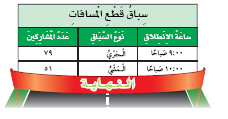 ………………………………………………………………………بسم الله الرحمن الرحيمالمــــــادة/ رياضيات.                    الصف/ الثالث الابتدائى الموضوع/ جمع الأعداد المكونة من رقمين .        التاريخ/................الاســـــــم/......................           الحصة/................-----------------------------------------………………………………………………………………………بسم الله الرحمن الرحيمالمــــــادة/ رياضيات.                    الصف/ الثالث الابتدائى الموضوع/ جمع الاعداد المكونة من ثلاثة ارقام.  التاريخ/................الاســـــــم/......................           الحصة/................-----------------------------------------ـ أوجد ناتج الجمع وتأكد من معقولية الجواب .………………………………………………………………………بسم الله الرحمن الرحيمالمــــــادة/ رياضيات.                    الصف/ الثالث الابتدائى الموضوع/ طرح الأعداد المكونة من رقمين.  التاريخ/................الاســـــــم/......................           الحصة/................-----------------------------------------………………………………………………………………………بسم الله الرحمن الرحيمالمــــــادة/ رياضيات.                    الصف/ الثالث الابتدائى الموضوع/ تقدير نواتج الطرح.              التاريخ/................الاســـــــم/......................           الحصة/................-----------------------------------------:قرب كلا من الأعداد الآتية الى أقرب عشرة .………………………………………………………………………بسم الله الرحمن الرحيمالمــــــادة/ رياضيات.                    الصف/ الثالث الابتدائى الموضوع/ مهأرة حل مسألة.                   التاريخ/................الاســـــــم/......................           الحصة/................-----------------------------------------………………………………………………………………………بسم الله الرحمن الرحيمالمــــــادة/ رياضيات.                    الصف/ الثالث الابتدائى الموضوع/ طرح الاعداد المكونة من 3 أرقام مع إعادة التجميع.         التاريخ/................الاســـــــم/......................           الحصة/................-----------------------------------------: أوجد ناتج الطرح . ثم تحققى من اجباتك .………………………………………………………………………بسم الله الرحمن الرحيمالمــــــادة/ رياضيات.                    الصف/ الثالث الابتدائى الموضوع/ الطرح مع وجود الأصفار      التاريخ/................الاســـــــم/......................           الحصة/................-----------------------------------------………………………………………………………………………بسم الله الرحمن الرحيمالمــــــادة/ رياضيات.                    الصف/ الثالث الابتدائى الموضوع/ تحديد العملية المناسبة.           التاريخ/................الاســـــــم/......................           الحصة/................-----------------------------------------………………………………………………………………………بسم الله الرحمن الرحيمالمــــــادة/ رياضيات.                    الصف/ الثالث الابتدائى الموضوع/ الشبكات وعملية الضرب.                التاريخ/................الاســـــــم/......................           الحصة/................-----------------------------------------ـ  أكتب جملة الضرب المناسبة :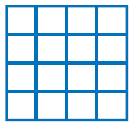 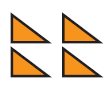 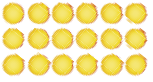 ………………………………………………………………………بسم الله الرحمن الرحيمالمــــــادة/ رياضيات.                    الصف/ الثالث الابتدائى الموضوع/ الضرب فى 2.                التاريخ/................الاســـــــم/......................           الحصة/................-----------------------------------------ـ أجد ناتج الضرب مستعملا الشبكة أو الرسم إذا لزم الأمر  .………………………………………………………………………بسم الله الرحمن الرحيمالمــــــادة/ رياضيات.                    الصف/ الثالث الابتدائى الموضوع/ الضرب فى 4.                 التاريخ/................الاســـــــم/......................           الحصة/................-----------------------------------------………………………………………………………………………بسم الله الرحمن الرحيمالمــــــادة/ رياضيات.                    الصف/ الثالث الابتدائى الموضوع/ الضرب فى 5.                                     التاريخ/................الاســـــــم/......................           الحصة/................-----------------------------------------: أوجد ناتج الضرب مستعملا قطع العد أو الرسم إذا لزم الأمر :………………………………………………………………………بسم الله الرحمن الرحيمالمــــــادة/ رياضيات.                    الصف/ الثالث الابتدائى الموضوع/ الضرب فى 10.                        التاريخ/................الاســـــــم/......................           الحصة/................-----------------------------------------:  أوجد ناتج الضرب مستعملا الأنماط او النماذج إذا لزم الأمر :………………………………………………………………………بسم الله الرحمن الرحيمالمــــــادة/ رياضيات.                    الصف/ الثالث الابتدائى الموضوع/ الضرب فى الصفر وفى الواحد.     التاريخ/................الاســـــــم/......................           الحصة/................-----------------------------------------ـ أوجد ناتج الضرب :.………………………………………………………………………بسم الله الرحمن الرحيمالمــــــادة/ رياضيات.                    الصف/ الثالث الابتدائى الموضوع/ الضرب فى 3.                التاريخ/................الاســـــــم/......................           الحصة/................-----------------------------------------………………………………………………………………………بسم الله الرحمن الرحيمالمــــــادة/ رياضيات.                    الصف/ الثالث الابتدائى الموضوع/ االضرب فى 6                  التاريخ/................الاســـــــم/......................           الحصة/................-----------------------------------------ـ أوجد ناتج الضرب مستعملاالنماذج أو رسم صورة إذا لزم الأمر :………………………………………………………………………بسم الله الرحمن الرحيمالمــــــادة/ رياضيات.                    الصف/ الثالث الابتدائى الموضوع/ خطة حل مسألة                               التاريخ/................الاســـــــم/......................           الحصة/................-----------------------------------------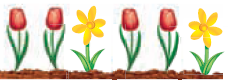 ………………………………………………………………………بسم الله الرحمن الرحيمالمــــــادة/ رياضيات.                    الصف/ الثالث الابتدائى الموضوع/ الضرب فى 7                     التاريخ/................الاســـــــم/......................           الحصة/................-----------------------------------------ـ أوجد  ناتج الضرب مستعملا النماذج أو رسم صورة إذا لزم الأمر :………………………………………………………………………بسم الله الرحمن الرحيمالمــــــادة/ رياضيات.                    الصف/ الثالث الابتدائى الموضوع/ الضرب فى 8                     التاريخ/................الاســـــــم/......................           الحصة/................-----------------------------------------ـ أوجد ناتج الضرب مستعملا النماذج أو حقيقية ضرب معلومة إذا لزم الأمر :………………………………………………………………………بسم الله الرحمن الرحيمالمــــــادة/ رياضيات.                    الصف/ الثالث الابتدائى الموضوع/ الضرب فى 9                    التاريخ/................الاســـــــم/......................           الحصة/................-----------------------------------------ـ أوجد ناتج الضرب مستعملاالنماذج أو الأنماط إذا لزم الأمر :………………………………………………………………………بسم الله الرحمن الرحيمالمــــــادة/ رياضيات.                    الصف/ الثالث الابتدائى الموضوع/ الخاصية التجميعية                 التاريخ/................الاســـــــم/......................           الحصة/................-----------------------------------------………………………………………………………………………